Дорогие ребята,сегодня будут отмечены лучшие  знатоки дорожного движения. Вам нужно пройти 4 тура в интерактивной презентации , набрать наибольшее количество баллов. После дистанционного обучения  вы будете отмечены знаком «Посвящения в пешеходы».Примечание: чтобы перейти на второй слайд, нажмите левую клавишу мышки и в выпавшем окне нажмите строку «Перейти ко второму слайду». Здесь выбираете задание и выполняете его. Чтобы вернуться на игровое поле, нажмите домик внизу слайда. Желаю успехов!Посмотрите  на лучших знатоков ПДД прошлых лет.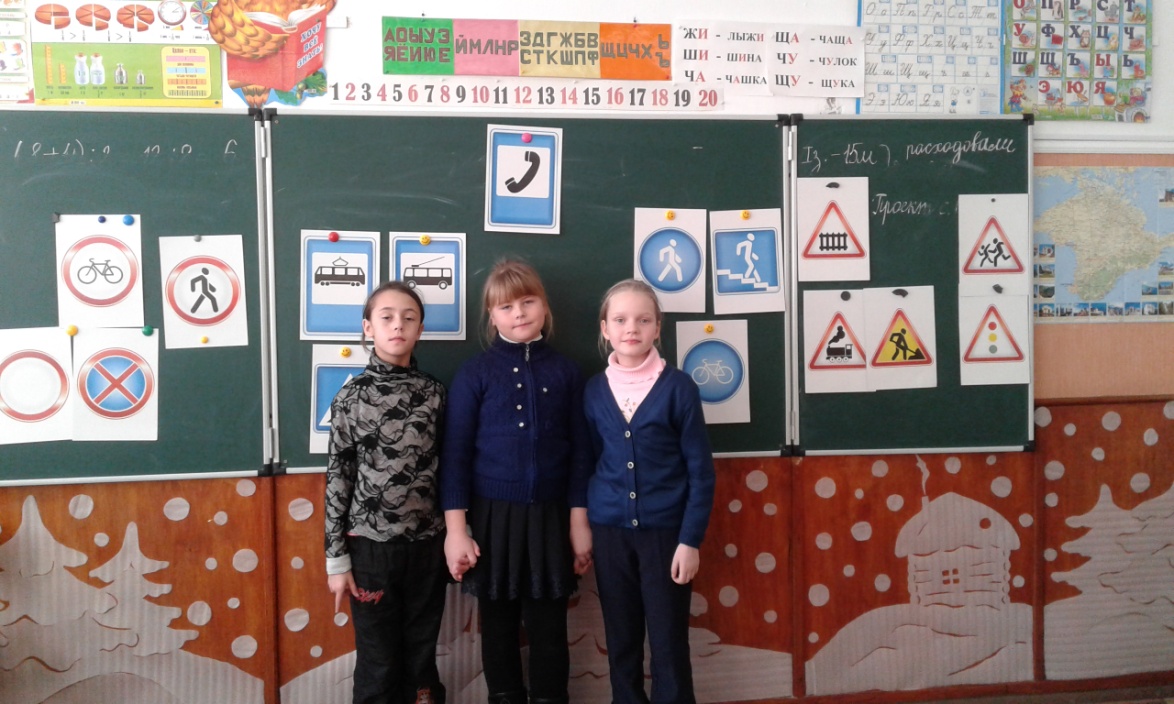 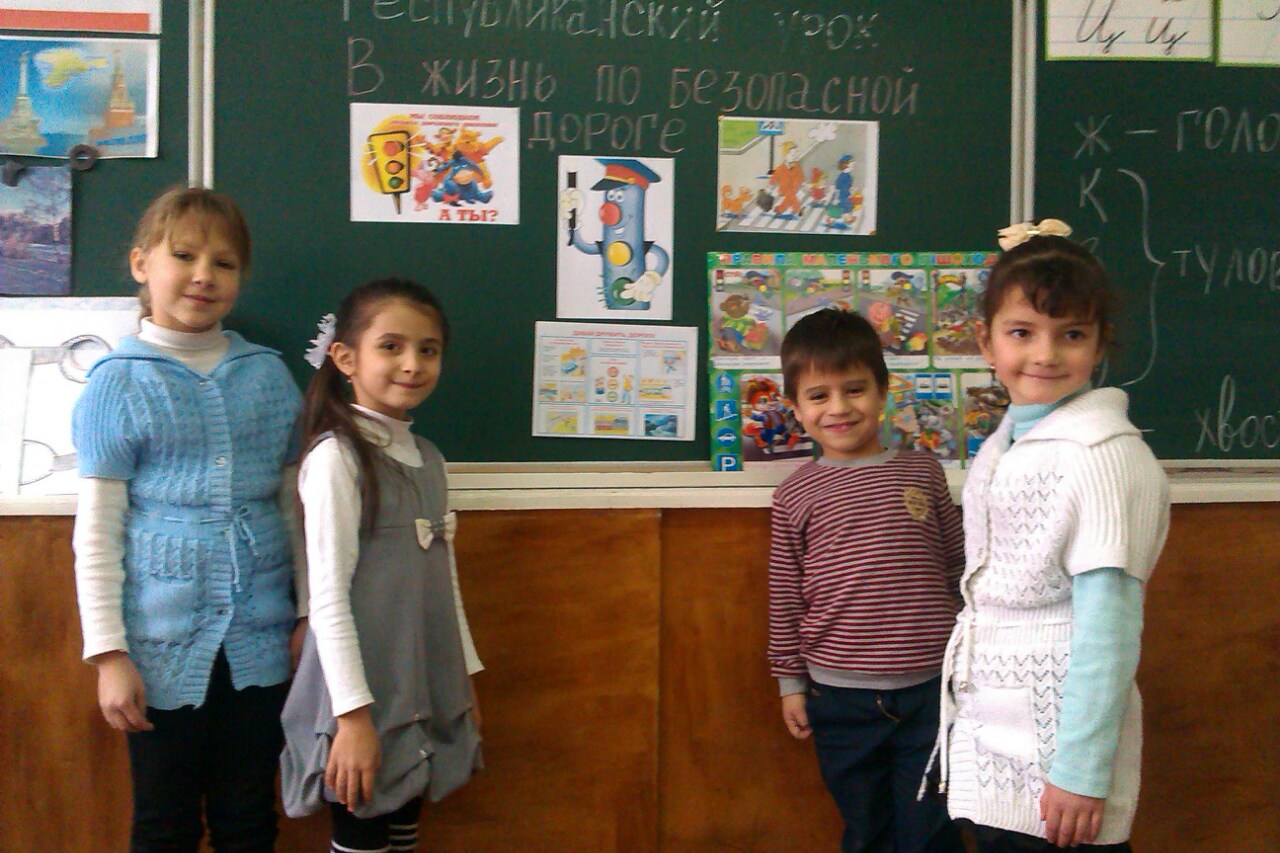 Дата10.04.2020.Класс3-БВнеурочная деятельностьАзбука дорожного движенияТемаМероприятие «Посвящение в пешеходы»